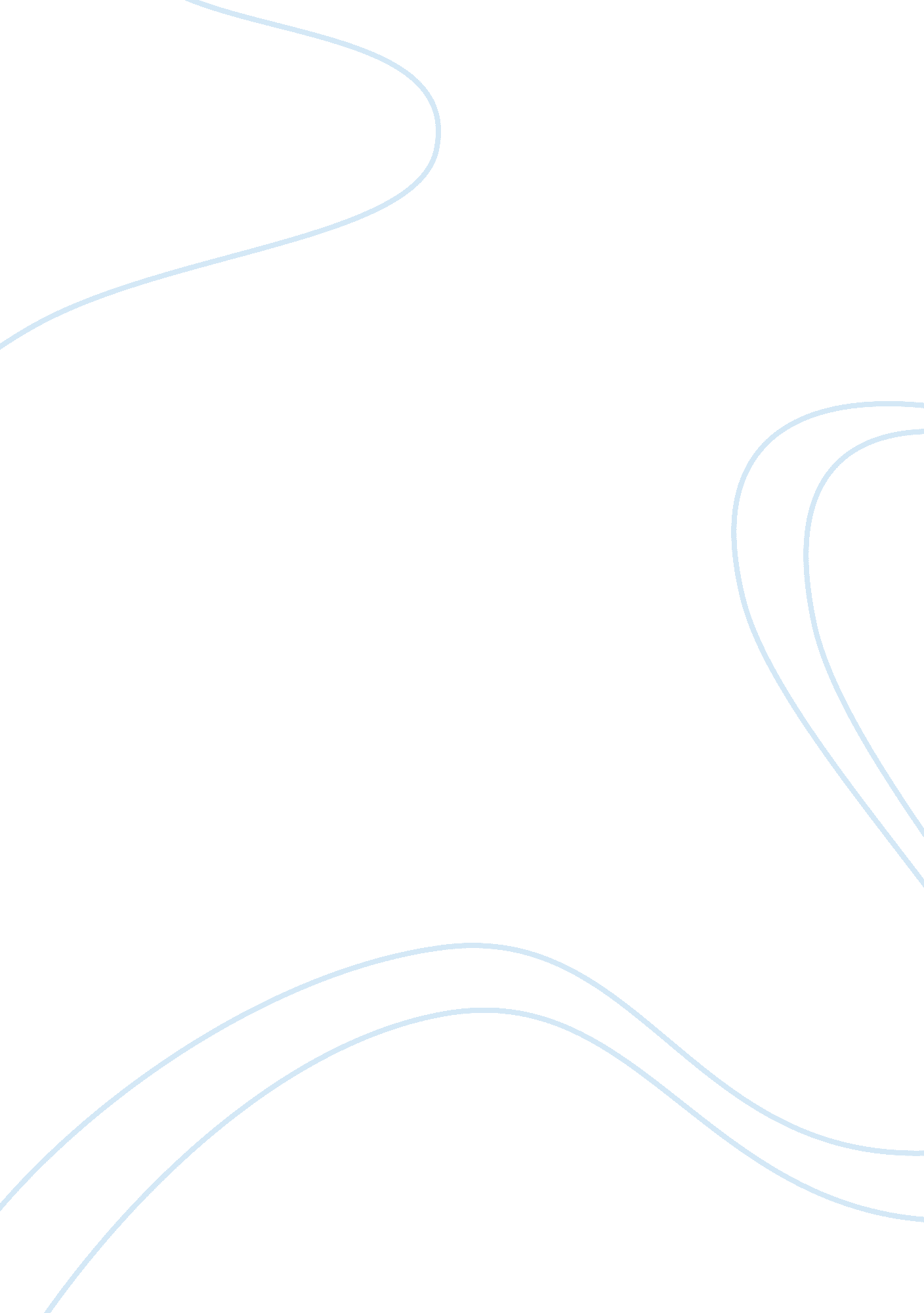 Leadership skills for affiliate marketing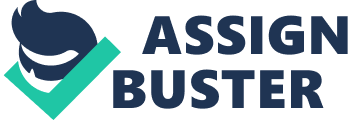 Affiliate marketing It takes a particular form of individual to emerge as professional at affiliate marketing. Affiliate advertising is a sort of overall performance primarily based advertising in which a commercial enterprise rewards one or greater members for each vacationer or purchase delivered by way of the associate’s advertising efforts. The industry has four core gamers: the merchant (also called ‘ store’ or ’emblem’), the network (that consists of offers for the associate to pick out from and also takes care of the payments), the publisher (also known as ‘ the partner’), and the customer. The market has grown in complexity, resulting in the emergence of a secondary tier of games, inclusive of affiliate management agencies, distinguished members and specialized third party providers. That is the commercial enterprise I have ventured into because of its likely returns. Strategic leadership skills needed to grow Affiliate marketing It takes a different sort of man or woman to turn out to be professional at associate advertising. We’re now not specialists. So as to be successful, we must end up professionals in a couple of areas. Nearly anybody starts off solo, and we’re forced to put on different hats. As an affiliate marketer, one has to create advertisements, manage his/her money, negotiate with humans, manipulate group, and solve one trouble after every other. As an affiliate market you need to possess the following management talents;       Problem-solving & selection-Making       Humans  capabilities Problem-solving & choice-Making Affiliate advertising way you’re continuously solving troubles. You’re going to stand issues and concerns that no person else can help you with. Decision-making is just as crucial. Most people depend on their gut feelings to make selections. Study strategies to make higher decisions. Visit experts, do not forget all of the options, and make rational choices rather than impulsive ones. People capabilities Affiliate advertising isn’t as human beings-orientated as a few other industries are, but growing social and conversation skills will help you. I credit numerous my achievement to the relationships I’ve fashioned in this industry. I have some affiliate managers who are my eyes and ears for what’s, in reality, hot. I would have never figured out some of the components of associate advertising if it weren’t for them. I also have humans at traffic resources who deliver me insider records nobody else has. The general public of comrades is awkward and features the social consciousness of a potato. The enterprise tends to draw introverts, and operating all day alone doesn’t help. Just deal with others the way you want to be addressed. Don’t allow your ego get in the way of forming genuine connections simply due to the fact you’re doing right numbers. How to evaluate the leaders in Affiliate marketing to determine their strategic leadership skills Management assessment can come up with a real idea of your talents as a business chief irrespective of what degree you are for your profession. An effective management evaluation helps you to — and your organization — is aware of in a positive way just what kind of leadership talents you’ve got. Leadership assessment may be carried out via the following techniques;       mission       anticipate Mission and Anticipate Strategic thinkers query the repute quo. They were undertaking their own and others’ assumptions and inspire different factors of view. Only after particular mirrored image and examination of a problem through many lenses do they take an active movement. This requires endurance, courage, and opens thoughts a fantastic management assessment will inform you approximately what type of character you are, an important factor on the road to turning into a better chief. Self-recognition of your non-public qualities and leadership abilities can improve the manner exponentially you lead groups and deal with others. Better business colleges offer one-on-one management education with experts who can provide a Frank however sensitive appraisal of your management abilities and your control competencies. When you are a leader, it’s miles often hard for others to you let you know candidly how you are doing. However, leadership assessment has to be no longer seen as a manner to provide a definitive image of a government’s capability abilities. Rather than being innately obtained, leadership talents are continually developed and honed via experience and company education. Maximum businesses and leaders are poor at detecting vague threats and opportunities at the outer edge in their business. In planning to take the entrepreneurial venture to another country, describe the challenges and problems the venture may face. (Affiliate marketing). Verbal exchange style Business executives from different international locations can stumble upon numerous boundaries to powerful verbal exchange except obvious language differences. The traditional tempo of commercial enterprise negotiations may be exclusive. People every so often want to hurry negotiations along, whereas in some different countries emphasis is placed on building relationships earlier than an enterprise deal is critically considered. Executives from different nations might also location a higher value on things along with facial features instead of simply the phrases which can be being said. Cultural Nuance Consumers are prompted to purchase merchandise through advertising messages introduced via the media, inclusive of print media such as magazines. Humor is regularly utilized in business messages to get the consumer to pay attention. However what is considered extremely funny in one subculture can be perceived as confusing or insulting in some other. To produce powerful advertising and marketing requires more than correct translation of the message from one language to another. It calls for a deep expertise of the lifestyle, customs, morals or even religious views that predominate in that use. What motivates clients to buy products varies from one nation to another. What recommendations will you provide for managers to deal with the demanding situations and troubles? Communication. As you develop, it could grow to be difficult to maintain the lines of communication open, especially with far off places of work. Over the past 12 months, shift has taken numerous tactics to making sure we stay connected throughout the USA First, the senior control group commits to assembly in man or woman two times a year to discuss urgent problems inside the diverse offices and ways to conquer them. Secondly, we assist our personnel to stay related by using encouraging move-office tour and using technology inclusive of Sales force Chatter to have an ongoing communicate throughout the workplaces. It’s far important to locate methods to get your teams to talk. E-mail is a splendid efficiency device, no longer a collaborative one. By way of getting collectively and spearmen – each about paintings and their lives – it builds both a trusting and efficient surroundings. Observe up conference calls with clear, written verbal exchange of the results of the assembly. This guarantees everybody walked away from the meeting with the equal key takeaways. Put money into cultural training. I as soon as hired a consultant to spend an afternoon with my management team for cultural education. The representative break up our institution into groups based totally on nationality. Each crew had to solution the query, “ What values could you want to instill to your kids?” The Americans said things like self-confidence, ambition, and highbrow interest; whereas the Germans emphasized admire for authority and paintings ethic. The workout gave each folks a higher understanding of the way one-of-a-kind cultures technique situations. We began to feature better as a group. We had a unifying way of life that also held recognize for the person attitude. Throughout my profession, I’ve discovered that the global community is a reality. It’s right here. And maximum agencies can’t manage to pay for to ignore it. Global business gives an exceptional possibility to grow a company to its fullest capability and build its teams stronger than ever earlier than. Describe the current level of entrepreneurial activities in the United States The U. S. now ranks now not first, now not 2nd, not 3rd, but twelfth among advanced nations in terms of enterprise startup pastime. International locations which include Hungary, Denmark, Finland, New Zealand, Sweden, Israel and Italy all have better startup charges than the United States does. We’re at the back of in starting new corporations consistent with capita, and this is our single maximum extreme economic problem. But it seems like a secret. You by no means see it referred to within the media, nor hear from a baby-kisser that, for the first time in 35 years, American commercial enterprise deaths now outnumber enterprise births. The U. S. Census Bureau reports that the overall range of new commercial enterprise startups and enterprise closures in keeping with yr — the start and loss of life quotes of yankee organizations — have crossed for the primary time since the measurement started. Overall entrepreneurial atmosphere in the country Entrepreneurship drives economic alternate and innovation whilst on the equal time expanding possibility and unleashing the initiative of citizens. Marketers are important to constructing rich societies that supply possibility to all. In rising economies around the arena, interest in entrepreneurship is currently better than ever amid burgeoning teenager’s populations and a desire to transport up fee chains. Regrettably, in many growing economies, obstacles within the business environment near off entrepreneurial opportunities to big swathes of the populace. Professionals, policymakers, and marketers have now become their interest in the direction of constructing entrepreneurship ecosystems. This interest displays a popularity of the need for multifaceted assist for entrepreneurial pastime, in addition to interactive consequences inside groups that boost up efforts of man or woman entrepreneurs. As lessons in ecosystem improvement acquire, it’s far becoming clear that initiatives to finance, educate, and join marketers are outpacing upgrades inside the business environment. The general public of entrepreneurship packages warfare to include the business environment pillar into the atmosphere. This special record, creating the surroundings for Entrepreneurial success, highlights the critical environmental dimension of entrepreneurship ecosystems. Enhancing the conditions for entrepreneurship and leveling the playing subject goes beyond the effort to help promising entrepreneurs. It expands the pool of capability entrepreneurs, builds incentives for entrepreneurship, eases the fees of doing commercial enterprise, and generates healthy opposition. Coverage and regulatory reforms have to be incorporated with comprehensive services to train, finance, endorse, and inspire entrepreneurs. Mergers Mergers and acquisitions take vicinity for plenty strategic enterprise motives, but the maximum not unusual reasons for any business aggregate are financial at their center growing abilities: elevated abilities may also come from extended studies and development opportunities or extra robust manufacturing operations (or any range of core talents a corporation wants to increase). In addition, companies may also want to combine to leverage expensive manufacturing operations (as became the was hoping for case in the purchase of Volvo by means of Ford). capability might not simply be a particular branch; the capability may additionally come from obtaining a completely unique generation platform rather than seeking to build it. Biopharmaceutical corporations are a hotbed for M&A activities because of the intense investment necessary for a hit R&D within the marketplace. Gaining a competitive benefit or large marketplace percentage: businesses might also determine to merge into order to benefit a better distribution or advertising network. An organization might also need to make bigger into unique markets wherein a similar organization is already working in preference to start from ground zero, and so the enterprise can also simply merge with the opposite corporation. This distribution or advertising network offers both organizations a much wider consumer base almost overnight. One such acquisition become Japan-based totally Takeda Pharmaceutical enterprise’s buy of Nycomed, a Switzerland-based totally pharmaceutical organization, on the way to pace marketplace growth in Europe. (That deal turned into worth approximately US$thirteen. 6 billion, if you’re counting.). Diversifying services or products: any other purpose for merging agencies is to supplement a current services or products.  Corporations can be able to combine their services or products to benefit a competitive area over others inside the market. References Amarasekara, B., & Mathrani, A. (2016). Exploring Risk and Fraud Scenarios in Affiliate Marketing Technologies from the Advertisers perspective . arXiv preprint arXiv: 1606. 01428. Black, Ervin L.; Burton, F. Greg; Wood, David A.; Zimbelman, Aaron F. ( 2010).“ Entrepreneurial success: differing perceptions of entrepreneurs and venture capitalists”. The International Journal of Entrepreneurship and Innovation. 11 (3): 189–198. Entezarkheir, M., & Moshiri, S. (2015). Merger induced changes of innovation : Evidence from a panel of US firms. Unpublished paper, Huron University College, Western University. Forsten, A. (2015). Developing the concept for an affiliate shopping site : a case study: Defining the customer segment acquisition and pricing strategy for a two-sided platform. Ramoglou, S.; Tsang, E. W. K.; et al. (2016). “ A realist perspective of entrepreneurship: Opportunities as propensities”. Academy of Management Review. 41 (3): 409–434. doi: 10. 5465/amr. 2014. 0281. 